Структура психологического мониторинга учащихся начальной школы МБОУ «Гимназия №5» г. Северобайкальскв условиях психолого-педагогического сопровождения Анализ теоретико-методологических основ модернизации образования, в особенности такой его важнейшей характеристики, как управление, в значительной степени базируется на современном понимании мониторинга образования, его сущности и содержании.Общепризнанной трактовки понятия “мониторинга” пока нет ни в психологической, ни в педагогической литературе. Обычно под мониторингом понимают “наблюдение, оценку и прогнозирование состояния окружающей среды”. В последние годы наблюдается тенденция к расширению его толкования с выходом за пределы экологической тематики, и оно становится, по сути дела, синонимом понятий “систематическое наблюдение”, “оперативное наблюдение”.С научно-педагогической точки зрения одной из сторон деятельности является гностическая деятельность, в связи с которой в последнее время стали использовать понятие “педагогический мониторинг”.Педагогический мониторинг – это диагностика, оценка и прогнозирование педагогического процесса; отслеживание его хода, результатов, перспектив развития. Педагогический мониторинг имеет специфический объект изучения и обеспечивает педагогов, руководителей образовательного учреждения и органы управления качественной и своевременной информацией, необходимой для принятия управленческих решений.Частью педагогического мониторинга развития и обучения в образовательном учреждении является психологической мониторинг.Психологический мониторинг представляет собой систему постоянного отслеживания посредством психологической диагностики процесса личностного развития учащегося (ребенка), создания банка психологических данных на каждого учащегося (ребенка), проектирование индивидуальной психологической и педагогической траектории учащегося (ребенка).Психологический мониторинг реализует следующие задачи:получение максимально полной психологической информации, характеризующей образовательный процесс в школе (ДОУ);предоставление этой информации в наиболее удобном виде пользователям разного уровня;структурирование системы психолого-педагогических коррекционных мероприятий.Работа психологической службы ОУ в режиме психологического мониторинга осуществляется по следующим направлениям:психологическая диагностика —> анализ результатов —> рекомендации, консультация —> коррекционные мероприятия —> психологическая диагностика —> анализ результатов —> рекомендации, консультация—> коррекционные мероприятия и т.д.Психологический мониторинг – комплексная технология, объединяющая диагностику, консультацию, коррекцию в единую эффективную систему психологических средств, реализуемых в определенной последовательности, наполняемых строго отобранным содержанием и позволяющих гибко и действенно осуществлять психологическое сопровождение образовательного процесса, достигать желаемую цель.При помощи психологического мониторинга оценивается процессуальная сторона обучения и прежде всего качественные характеристики восприятия и усвоения знаний учащимися. Следовательно, в качестве показателя результативности следует рассматривать динамику психологического развития ребенка (то есть возникновение и развитие психических новообразований – познавательной мотивации, расширения зоны ближайшего развития, субъективной позиции в деятельности, произвольности и др.).Педагогическая и психологическая трактовки образовательного процесса и результатов обучения при существенных различиях тесно взаимосвязаны. Нельзя изменить уровень развития ребенка, не расширяя при этом его осведомленность и круг практических умений. Невозможно формировать полноценные знания и умения, не изменяя при этом уровень психического развития. Поэтому показатели результативности образовательного процесса являются по своей сути психолого-педагогическими.При помощи психологического мониторинга отслеживаются следующие психологические критерии, показатели результативности образовательного процесса в школе:познавательная сфера ребенка (восприятие, память, внимание, мышление) и динамика ее развития, сформированность учебной деятельности;мотивационная сфера и динамика ее развития;эмоционально-волевая сфера (уровень тревожности, активности) и динамика ее развития, влияние эмоционального состояния на процесс обучения, удовлетворенность различными сторонами образовательного процесса;личностная сфера (самооценка, потребность в достижении, уровень коммуникации, ценностные ориентации) и динамика ее развития.Периодичность проведения психологической диагностики на различных ступенях обучения:1. Диагностика познавательной сферы учащихся. В соответствии со спецификой качественных изменений в умственном развитии школьников и закономерностей становления учебной деятельности можно выделить особые “показательные” этапы школьного образования. Психологическая диагностика, проведенная на этих этапах, позволит выявить качественные изменения и определить общие тенденции в умственном развитии и формировании учебной деятельности у школьников, т.е. наиболее достоверно представить результаты образовательного процесса с точки зрения общей образованности учащегося.1 этап – поступление в школу. Задачи этапа: выявить фоновый уровень умственного развития и сформированность предпосылок к участию в учебной деятельности.2 этап – обучение в первом классе. Задачи этапа: обеспечение адаптации к школе, выявление группы детей, испытывающих различные трудности в обучении, поведении и самочувствии в школьных ситуациях, оказание им необходимой помощи.3 этап - обучение во втором – третьем классах начальной школы. Задачи этапа: выявление особенностей и уровня развития различных аспектов познавательной деятельности младших школьников для построения эффективного обучения и создания условий для развития школьника.4 этап – переход из начальной школы в среднюю. Задачи: выявить изменения в умственном развитии школьников, определить общую тенденцию такого развития, спрогнозировать степень успеха адаптации учащихся к обучению в средней школе; выделить учащихся, нуждающихся в коррекции умственного развития.2. Диагностика мотивационной сферы учащихся. Учебная мотивация у различных возрастных групп школьников проявляется по-разному. Чтобы понять специфику мотивов у школьников разных возрастов, необходимо соотнести их с особенностями каждого возраста в целом. Принято выделять три периода: младший школьный возраст (7-10 лет, учащиеся начальных классов), средний школьный возраст, или подростковый (10-15 лет, учащиеся 5-9 классов), старший школьный возраст, или возраст ранней юности (15-17 лет, учащиеся 10-11 классов). Учебная мотивация будет иметь для этих возрастов свои особенности.Чтобы проследить динамику развития учебной мотивации, необходимо провести изучение ее в следующих “контрольных” точках возрастов:перед поступлением в 1-й класс;по окончании 1-го класса;по окончании начальной школы или в период поступления в 5-й класс;3. Диагностика эмоционально-волевая и личностной сферы. Так как особенности эмоционально-волевой и личностной сферы ребенка в достаточно высокой степени влияют на уровень адаптации и процесс обучения ребенка в школе, поэтому особенно целесообразно ее изучение в “критические” возрастные адаптационные периоды:поступление в первый класс и период обучения в первом классе;период перехода из начального звена в среднее Для реализации поставленных задач должен использоваться специально подобранный инструментарий.Психологический инструментарий должен подбираться по следующим основным критериям:валидность по отношению к измеряемым показателям; психодиагностические методики должны быть направлены именно на измерения заданных параметров;стандартизированность исследовательских процедур; подобранные психодиагностические методики должны предусматривать в своем содержании унифицированные процедуры проведения, обработки и интерпретации полученных данных, так как возникает необходимость сравнения результатов;сопоставимость тестовых показателей методик, используемых на различных этапах возрастного становления учащегося; необходимо использовать психодиагностические методики, дающие сопоставимые показатели, но с учетом возрастного аспекта;экономичность; в связи с загруженностью психологов необходим пакет методик, требующий минимальных временных, организационных и материальных затрат, но в то же время дающих возможно полную информацию о всех сторонах диагностируемых процессов.Например, при проведении психологической скрининговой диагностики (в рамках проведения психологического мониторинга) с учащимися в адаптационные периоды школьного обучения (1, 5 классы) может быть использован следующий психодиагностический инструментарий:Комплексное, всестороннее психолого-педагогическое изучение процесса личностного развития учащихся (детей) посредством психологической диагностики (психодиагностических обследований) включающее в себя должно проводится вместе с планомерным изучение личностного развития ученика (ребенка) методом экспертного наблюдения (учителя (воспитатели), родители).познавательную сферу;эмоционально-волевую сферу;мотивационную сферу;поведенческую сферу;личностные особенности и черты характера;В результате параллельного использования двух направлений деятельности (психолога – психодиагностическое обследование, педагога (воспитателя) – метод экспертного наблюдения) получаем два ряда данных, отражающих одни и те же явления, что значительно расширяет возможности интерпретации результатов. Так, если по оценкам учителя ребенок недостаточно успешен в обучении, но при этом хорошо справляется с заданиями интеллектуальных тестов, это свидетельствует о том, что потенциальные возможности ребенка используются не полностью. Диагностика личностной сферы позволяет уточнить причины создавшейся ситуации и верно определить направление коррекции.Психологическое сопровождение учащегося в режиме психологического мониторинга дает возможность:определить относительное место учащегося в классе и параллели;провести ранжирование учащихся (классов) по заданному параметру;выделить группы учащихся с высокими и низкими показателями;отследить динамику изменений результатов от года к году;провести сравнение групп (классов, параллелей) по заданным параметрам;получить сравнительную оценку качества работы учителей.Итоговый результат психологической диагностики должен предоставляться на различных уровнях:1 уровень – информация для ученика. Интерпретация выдержана в положительном ключе и сообщает учащимся об особенностях их мышления, внимания, памяти, мотивации и т.д. Эти результаты служат основой для формирования рефлексии учащихся (особенно в старших классах), и с их обсуждения может начинаться индивидуальная работа психолога или учителя с учеником.2 уровень – информация для учителя. Здесь информация представлена в наиболее развернутой форме. В зависимости от текущих целей образовательного процесса учитель может получить информацию об отдельном ученике, целом классе или параллели. Результат предоставляется в таблицах, в виде графиков, гистограмм. Эти комплексные сведения позволяют не только оценить возможности ученика на текущий момент, но и своевременно выявить намечающиеся нарушения.3 уровень – информация для управленческого звена (администрации школы, районных и городских управлений образования). Информация представлена в наиболее обобщенных результатах, так, чтобы на их основе можно было составить целостное представление о качестве образовательного процесса.Систематическое отслеживание результатов из года в год позволяет увидеть динамику изменения личностных характеристик ученика (ребенка), проанализировать соответствие достижений запланированным результатам, приводит к пониманию закономерностей возрастного развития, позволяет прогнозировать ожидаемое состояние образовательной системы, помогает оценить успешность проведенных коррекционных мероприятий.В рамках психологического мониторинга также осуществляется психологическое сопровождение предпрофильного и профильного обучения, одаренных детей и детей с высоким уровнем интеллектуального развития, учащихся, обучающихся в классах коррекционно-развивающего обучения.Участие специалистов сопровождения в классах коррекционно-развивающего обучения уже не ограничиваться только отбором детей в данные классы. Работа с данными классами в режиме психологического мониторинга позволяет осуществлять:систематическую диагностику развития детей в данных классах;отслеживать эффективность обучения детей по индивидуальным программам;разрабатывать специальные индивидуально-ориентированные коррекционно-развивающие программы, индивидуальные образовательные маршруты (карты).Работа с одаренными детьми в режиме психологического мониторинга позволяет решить такие задачи, как:разработка индивидуальных образовательных маршрутов;формирование адекватной самооценки;охрана и укрепление физического и психологического здоровья;профилактика неврозов;предупреждение изоляции одаренных детей в группе сверстников;развитие психолого-педагогической компетентности педагогов и родителей одаренных детей.Психолого-педагогическое сопровождение как условие успешности обучения учащихся.1.Цели, задачи и ожидаемые результаты.Цель: Разработка и внедрение процедуры комплексного психолого-педагогического сопровождения, способствующего успешному обучению и развитию ученика начальной школы.Ожидаемые результаты: создание программы психолого-педагогического сопровождения учащихся начальной школы, которая включает в себя психолого-педагогическую диагностику, анализ динамики успеваемости и познавательного развития ученика, его школьной мотивации, прогноз вектора образовательного маршрута. Программа позволит установить факторы и условия успешного обучения, показать взаимосвязь развития психических функций и успеваемости, прогнозировать и предупреждать школьные проблемы и трудности, оказывать эффективную психолого-педагогическую помощь и поддержку ученикам начальной школы. Одним из важнейших условий достижения данного результата является равноправное сотрудничество педагога и психолога.Задачи:Установить содержание диагностических срезов, периоды их проведения с учетом возрастных особенностей и ситуации обучения.Разработать «сквозные» (с первого по четвертый классы) критерии оценивания результатов выполнения психологических и педагогических тестов, анкетирования.Организовать взаимодействие психолога и учителей, определить актуальные для каждого аспекты сопровождения.Определить формы представления результатов сопровождения, требования к ведению документации.Определить необходимый объем и содержание аналитической работы по результатам сопровождения, руководствуясь принципом необходимости и востребованности.Построить систему работы психолого-педагогического сопровождения, участниками которой станут учителя и психолог, включающую просвещение, консультирование, коррекцию, профилактику с учетом полученных данных.2.  Основная проблема, ее актуальность.Психолого-педагогическое сопровождение учебно-воспитательного процесса в условиях МБОУ «Гимназия №5» реализуется с 2012 года. Изучение особенностей указанных и других источников позволило определить основные цели и задачи школьного психолога, направления и содержание его работы. При этом все же отдельные стороны процесса сопровождения оказались не достаточно разработанными. Среди выделенных нами проблем и противоречий укажем наиболее важные и значимые:литературные источники показывают основные направления и содержание психологического сопровождения школьника. При этом психолог в единственном числе в школе не может обеспечить полноценное сопровождение процесса обучения и развития учащихся, необходимо создание психологической службы, в составе которой могут работать как психологи, так и педагоги, прошедшие специальное обучение и подготовку;работа психолога в школе часто представляет автономный вектор, взаимодействие с педагогами происходит нерегулярно, результаты диагностики познавательных процессов не соотносятся с успеваемостью учащихся, успехи обучения не  прогнозируются;в начальной школе закладываются структуры познавательной деятельности, формируются когнитивные стратегии и мотивационные основы учения, а учитель управляет умственным развитием учеников. При этом педагог не всегда может определить движущие силы, психологические механизмы усвоения учебного материала, распознать истинные, глубинные причины школьных трудностей, оказать необходимую помощь;развивающие и коррекционные занятия с психологом не всегда являются результативными, так как приобретенный на них опыт не переносится на учебную сферу, не применяется на уроках. С одной стороны – ученик не понимает, как это сделать, с другой – учитель не актуализирует полученный школьником навык в силу собственной некомпетентности в области психологических причин школьных трудностей.Рекомендуемые в литературе диагностические процедуры часто представляют собой «поперечные срезы», они проводятся в переходные моменты школьного обучения, тогда как более востребованными для успешного обучения являются лонгитюдные исследования – «продольные срезы». Результаты обучения во многом обусловлены познавательным развитием ученика. Непрерывный «сквозной» мониторинг развития позволяет прогнозировать как успехи, так и проблемы в обучении. Вовремя оказанная квалифицированная помощь – условие качественного освоения школьных знаний. Отметим, что предыдущий (с . по 2000г.) опыт работы, основанный на технологиях сопровождения отечественных психологов, позволил нам построить основу, базу для дальнейшего развития содержания и структуры психолого-педагогического сопровождения учащихся.3. Содержание и структура инновационной разработки.Развитие личности ребенка, его способностей, интересов – процесс непрерывный. Для того чтобы прогнозировать, направлять, вести ребенка к успеху его нужно знать и понимать. Познание каждого школьника, его индивидуальности, потребностей, творческого потенциала – главное направление работы психологической службы гимназии. Психолого-педагогический мониторинг осуществляется психологами школы в сотрудничестве с педагогами. На каждой ступени обучения мониторинг личностного роста имеет свою специфику, обусловленную возрастными особенностями и учебными.В своей работе мы раскроем содержание, структуру, методы психолого-педагогического сопровождения учащихся начальной школы.ОпределениеПсихолого-педагогическое сопровождение – это целостная, системно организованная деятельность, в процессе которой создаются социально-психологические и педагогические условия для успешного обучения и развития каждого ребенка в школьной среде.Задачи сопровождения:Систематическое отслеживание уровня развития и обучения каждого школьникаСоздание социально-психологических условий для развития познавательных возможностей учащегося и его успешного обученияОрганизация помощи детям, имеющим проблемы в психологическом развитии и обучении.Этапы сопровождения ученика начальной школы:Диагностика школьной зрелости, подготовка к школеПсихолого-педагогическая поддержка первоклассников на этапе адаптацииИзучение динамики развития учащихся начальной школыДиагностика готовности к переходу в среднюю школуПсихологическая поддержка учащихся пятых классов на этапе адаптацииПрограмма «Школа первоклассника»На дошкольном этапе главное – определить готов ли ребенок к обучению, какие проблемы необходимо решить еще до поступления в первый класс. Специалисты школьного психолого-педагогического консилиума (психолог, педагог) проводят собеседование, анализируют познавательные способности, развитие речи, эмоционально-волевой сферы, физическую и физиологическую зрелость, коммуникативные умения и главное – желание ребенка идти в школу, школьную мотивацию. Рис. 1.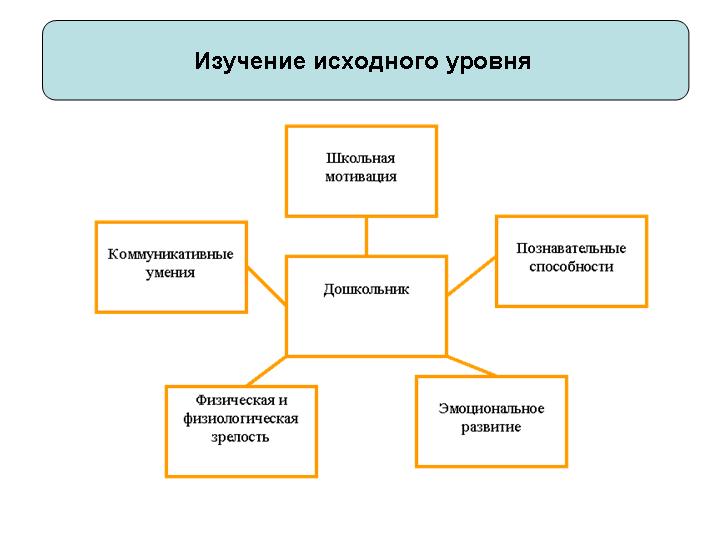 Цель: определение «школьной зрелости» детей 6,5 – 7 лет, то есть определение уровня морфологического, функционального и психического развития при котором они готовы к систематическому обучению в школе.Задачи:Выявление уровня готовности к школьному обучению.Прогнозирование трудностей, которые могут возникнуть из-за недостаточного развития тех или иных функций.Консультирование родителей по проблеме компенсации, восполнению пробелов и т. п. до школы.Определение оптимального для детей уровня сложности образовательных программ. Заполнение индивидуальной карты развития ребенка.Изучение возможностей умственного развития будущих первоклассников проводилось в Кингисеппской гимназии на протяжении нескольких лет. Мы анализировали результаты диагностики школьной готовности детей, соотносили их с результатами обучения в первом классе. Это позволило нам определить наиболее важные, значимые показатели школьной готовности и включить в обследование определенные методики. На сегодняшний день программа обследования небольшая по объему, но информативна по результатам.  Показатели, которые требуют особого внимания: речевые нарушения, гиперактивность, трудности в общении со сверстниками и взрослыми. Нередко о проблемах в развитии родители узнают непосредственно на собеседовании от специалистов консилиума. При значительных отклонениях от возрастных норм родителям выписывается направление к врачу психоневрологу для проведения углубленной диагностики. Результатом является отсутствие детей-первоклассников, которые направляются на медико-педагогическую комиссию. Специалистами консилиума были разработаны протоколы обследования и индивидуальные карты развития учащихся. (приложение 1).Подготовка к школе.Будущих первоклассников, по рекомендации специалистов консилиума, мы приглашаем в нашу подготовительную группу «Школа первоклассника», Занятия разработаны и ведутся учителями гимназии и психологом. Каждый курс имеет свои цели и задачи. Их объединяет то, что занятия содержат и развивающие, и коррекционные аспекты работы. Детям, нуждающимся в дополнительной помощи, предлагаются дополнительные задания, родителям дополнительная консультация. Необходимо отметить, что занятия не являются «калькой» уроков, как по содержанию, так и по организации (чем нередко грешат курсы по подготовке детей к школе). Педагоги развивают речь детей, готовят руку к письму, развивают фонематический слух и представления, учат анализировать количественный состав чисел. Осуществляется компьютерная поддержка этих умений. Дети знакомятся друг с другом и педагогами, узнают о правилах поведения и общения в школе. Для родителей будущих первоклассников проводится родительские лектории, на котором выступают педагоги и психолог. На них предоставляется информация о психологических особенностях развития шести-семи летних детей, о показателях школьной готовности, об основных программах и учебниках, по которым проводится обучение в начальной школе. Если лекторий проводится в условиях школы (может быть и в детском саду), то в конце родители и дети приглашаются на экскурсию по школе.Как правило, все ребята, посещавшие занятия в подготовительной группе «Школа первоклассниека», быстрее привыкают к условиям обучения, более осознанно принимают школьные правила, учебные ситуации, собственные успехи и неудачи. Педагоги тратят меньше времени на организационные вопросы, больше успевают сделать за урок.Для того чтобы учитель смог заранее спланировать (спрогнозировать) процесс вхождения детей в условия обучения, специалисты консилиума знакомят педагогов первых классов с индивидуальными картами развития, которые содержат материал о результатах собеседования и обучения в дошкольной гимназии. Таким образом, можно заранее определить группу детей, которым возможно понадобится педагогическая или психологическая помощь. Ведется просветительская деятельность через средства массовой информации: сайт.Программа психолого-педагогического сопровождения учащихся начальной школы 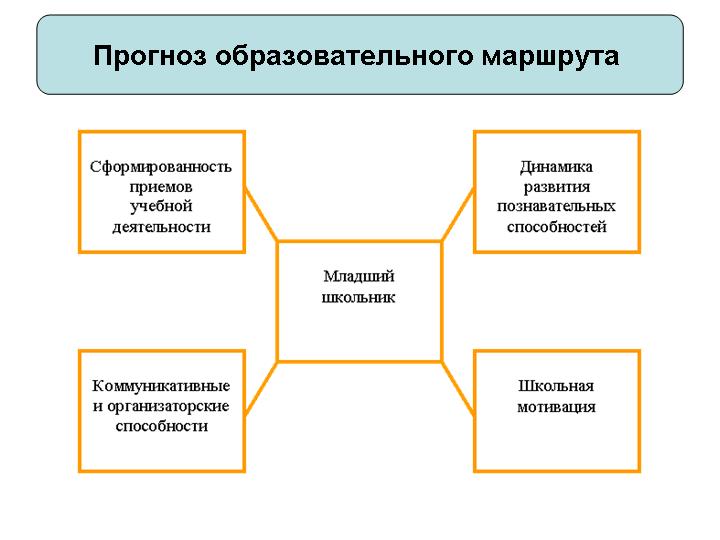 Рис. 2.В начальной школе работа по сопровождению проводится в рамках программы «Воспитание толерантности младших школьников», где психологи и педагоги осуществляют анализ и прогноз образовательного маршрута ученика. Старт обучения определяет дальнейшие успехи, умение преодолевать трудности, идти к поставленной цели. Предметом анализа является развитие познавательной способности, приемов учебной деятельности, самостоятельности, школьной мотивации, коммуникативной культуры гимназиста. Ученики 1-4 классовПсихологическое и педагогическое сопровождение учащихся 1-4 классов проводится совместно с педагогами-кураторами, которые работают в психолого-педагогической службе. Вместе с ними были определены направления и содержание диагностической деятельности по изучению интеллектуального и личностного развития учащихся.Содержание психолого-педагогической диагностики в школе начальной ступени.На протяжении четырех лет обучения в начальной школе проводится психолого-педагогическая диагностика, предметом которой являются различные компоненты психологического развития младшего школьника. Перечислим основные преимущества психолого-педагогического сопровождения, основанные на данной диагностической программе:Во-первых, программу отличает небольшой объем диагностических процедур. В ней выделены основные процессы, значимые для школьной успешности. Трудоемкая, большая по объему диагностика отбирает время и силы, которые лучше потратить на помощь школьникам, на создание условий эффективного обучения и развития. Данная программа – результат анализа многих методик и выбора наиболее адекватных целям сопровождения.Во-вторых, установлено наиболее благоприятное время проведения той или иной диагностики в контексте становления учебных навыков и развития познавательных процессов. То есть, выявлены сензитивные периоды освоения тех или иных учебных знаний, умений, навыков, в основе которых лежат определенные психические функции. Это позволяет вовремя предупредить проблемы обучения, организовать помощь детям, внести корректировку в программу и т.д.В-третьих, практически каждый диагностируемый параметр измеряется на протяжении обучения в начальной школе дважды. Это необходимо для того, чтобы установить динамику развития, переход из одного уровня в другой. Мы используем методики, которые можно применять в разные периоды обучения, а результаты соотносить друг с другом.В-четвертых, результаты исследований позволяют диагностировать биологические факторы развития, прогнозировать успешность учебной и познавательной деятельности, предупреждать перегрузки и утомление, эмоциональные нарушения.В-пятых, большинство методик могут использоваться и психологом, и педагогами начальной школы. Это позволяет проводить психолого-педагогический анализ результатов, планировать процесс обучения с учетом полученных данных. По результатам диагностики предусмотрены совместные действия педагога и психолога, проводить консультирование, коррекцию, просвещение.В-шестых, в ходе овладения методами и методиками психолого-педагогической диагностики психологические знания включаются в личный опыт педагогов начальных классов и используются ими в своей работе.Психолого-педагогическая диагностика необходима для достижения цели психологического мониторинга - создание условий, необходимых для успешного решения образовательных, познавательных и социальных задач младшего школьника. Задачи мониторингаСоздание педагогических и социально-психологических условий для школьной адаптации первоклассников.Изучение динамики развития учащихся начальной школы.Оказание помощи детям, имеющим проблемы в обучении и развитии.Построение вектора образовательного маршрута.Диагностика готовности к переходу в среднюю школу.Психолого-педагогическая поддержка первоклассников на этапе адаптацииОсновные проблемы этого периода обучения – адаптация к школе в первом классе. Основное значение придается профилактике дезадаптации. Проводится фронтальная и индивидуальная диагностика. Ее результаты заносятся в «Карты учета познавательных способностей учащихся младших классов». Таким образом, создается банк данных об интеллектуальном и личностном развитии, о становлении учебной деятельности учащихся. Индивидуальная диагностика проводится по запросу педагогов или родителей первоклассников. Комплекс методик обследования школьной адаптации первоклассников включает в себя наиболее показательные для адаптации процессы: мотивация учения, самочувствие, тревожность. Таблица 1Диагностика школьной мотивацииВ самый первый школьный день после занятий детям первоклассникам предлагается рассказать о своих впечатлениях, а родителям записать их. Изучение эмоций в первый школьный день позволяет установить степень готовности ребенка к изменениям, связанных с переходом из статуса дошкольника в статус ученика, проанализировать роль родителей в формировании представлений ребенка о школе, школьной мотивации. Объем и содержание сочинений помогает выделить тревожных, чувствительных детей, наблюдательных, общительных и не очень. Уже с первых дней педагог может ближе узнать ребенка и оказать ему поддержку в период школьной адаптации. Оказание помощи детямТаблица 2В гимназии ведет работу родительский лекторий. Самая первая лекция организуется для родителей первоклассников по теме: «Школьная адаптация первоклассников».Психолого-педагогическое диагностика  учащихся 1-х классовТаблица 3Важным для первоклассника показателем готовности в самом начале обучения является уровень развития зрительно-моторной координации. Психолого-педагогический анализ заключается в сопоставлении результатов выполнения теста с начальными работами по письму, а также с данными наблюдений педагога за посадкой, расположением тетради на парте, умением держать ручку на уроках письма (см. приложение 3). Разные психологические проблемы порождают разные трудности, требуется их дифференциация. Диагностика внимания, памяти позволяет выявить группу детей с синдромом дефицита внимания и гиперактивностью (здесь и далее СДВГ). Оказание помощи детямТаблица 4Психолого-педагогическое сопровождение учащихся 2-х классов.Таблица 5Во вторых классах актуальными становятся диагностика коммуникативных способностей. Применение математических методов анализа полученных данных (статистическая обработка, корреляционный анализ) позволило установить, что успеваемость на уроках письма тесно взаимосвязана с социометрическим статусом ребенка в классе. Конфликтные, гиперактивные дети хуже усваивают орфограммы, часто допускают ошибки на пропуск и замену букв. Одна из причин – неумение контролировать не только во время учебной деятельности на уроке, но и на перемене, в общении с детьми. Диагностика умения применять изученные нормы правописания необходима во втором классе в связи с возрастанием объема письма в тетрадях, появлением творческих письменных работ. Проведение тематических срезов педагогами позволяет установить, насколько соответствует навык письма тем видам заданий, которые выполняют школьники, как происходит процесс усвоения законов языка. Диагностика пространственного мышления. Очень часто в первых – вторых классах наблюдается высокая активность у детей «вербалов» с развитой речью, в то время как «визуалы» остаются в тени. Педагогу важно знать о потенциальных возможностях ребенка, которые по разным причинам не всегда раскрываются во время учебной деятельности. Результаты выполнения заданий позволяют прогнозировать успешность освоения табличного умножения и деления. Оказание помощи детямТаблица 6Курс игровых занятий «Уроки общения», которые проводятся психологом и педагогом-воспитателем класса. Этот курс – результат совместной творческой работы педагога и психолога, поэтому он решает задачи психолого-педагогического сопровождения. Психолог и педагог вместе ведут наблюдение за динамикой отношений между детьми не только на занятиях, но и на уроках, переменах, прогулках. Совместное проведение занятий повышает их эффективность. Повторная диагностика коммуникативных умений проводится в 4-м классе. Это позволяет провести сравнительный анализ, увидеть динамику.Со второго класса школьники занимаются изданием газеты «ГИМГА раздел для начальной школы «ЮН.ги»», где помещаются стихи, отзывы о прочитанных книгах, о поездках в музеи, театры и др. Таким образом, формируется основа гуманитарных способностей (приложение 5). Психолого-педагогическая диагностика навыка чтения учащихся 3-4 - х классов.Таблица 7Диагностика понимания прочитанного является одним из компонентов диагностики навыка чтения. Психолого-педагогическая диагностика включает в себя оценку способа чтения, скорости, правильности и понимания прочитанного. Актуальность диагностики в этот период обусловлена активным становлением познавательного чтения. Третьеклассник уже научился читать, для него главное понимать и осознавать прочитанное. Мы обнаружили, что наибольшую динамику в понимании прочитанного можно наблюдать в период обучения с третьего по четвертый класс (см. приложение 6). Отсутствие динамики – повод для создания условий развития навыка чтения. Оказание помощи детямРабота по совершенствованию навыка чтения учащихся организуется в рамках программы школьной библиотеки - через различные игры, конкурсы. Их содержание способствует повышению интереса к содержанию заданий, повышению активности, лучшего переключения внимания. Более того, в работе предусмотрена система оценки ребенком собственных усилий и достижений, а также настроения. 	Таблица 8Предупреждение проблемы в третьем - четвертом классе позволяет избежать трудности перехода среднюю школу и освоения учебных программ предметов гуманитарного цикла. Для родителей учащихся 3-4 классов проводится лекторий по теме «Как преодолеть трудности чтения» Психолого-педагогическое сопровождение учащихся 3 - х классов.Таблица 9Целью диагностики пространственного мышления является выявление динамики развития ученика за период обучения со второго по третий классы. Это позволяет установить, насколько активно развивается мыслительная деятельность третьеклассников в условиях обучения, выявить причины, тормозящие школьные успехи, использовать эти данные для повышения эффективности обучения. Результаты диагностики соотносятся с результатами усвоения табличного умножения и деления. Нами установлена тесная взаимосвязь между этими показателями. Оказание помощи детямДля преодоления трудностей усвоения табличного умножения и деления педагогами на уроках используется игра «Волшебное поле», которая направлена на формирование у школьников представлений о числовом пространстве таблицы Пифагора. Это способствует осмысленному запоминанию таблицы умножения, а не механическому ее заучиванию. Запоминанию таблицы умножения способствует развивающая игра «Шифровальщик» Психолого-педагогическое сопровождение учащихся 4 - х классов					Таблица 10В 4-х классах психолого-педагогическое сопровождение решает задачи определения готовности школьников к переходу в среднюю школу и вектора познавательного маршрута, выявления математических, лингвистических и гуманитарных способностей. В третьей и четвертой четвертях проводится диагностика по методике Р.Амтхауэра (в интерпретации Л.А. Ясюковой). Несмотря на то, что в этом возрасте (9-10 лет) школьники не показывают явного предпочтения к какой-либо области знаний, все же результаты показывают общую тенденцию по классу в целом и по классу и по каждому ученику. Так одни ученики могут проявлять математические способности (хороший уровень математической интуиции, владения основными вычислительными алгоритмами). Показателями гуманитарных способностей являются хороший и средний уровень логической памяти, понятийного интуитивного мышления, понимания прочитанного. Также по результатам диагностики выявляются дети, которым потребуется психолого-педагогическая поддержка в средней школе. По результатам диагностики в 4-х классах составляется итоговая справка. Учителя, работающие в 4 – 5-х классах, знакомятся с полученными данными, родители приглашаются на консультации.Продолжается занесение диагностических данных в индивидуальные карты развития учащихся. Здесь же указываются показатели учебной деятельности – умение принимать и анализировать учебную задачу, планировать ход ее решения, контролировать свои действия, оценивать результаты. Ученик начальной школы за годы обучения формирует папку - «портфолио». Творческие работы, грамоты, дипломы, сертификаты, в которых отражаются не только учебные, но и другие достижения позволяют наполнить портрет ученика индивидуальным, личностным содержанием, иллюстрируют развитие интересов, активности.За десятилетний период работы психологической службы уровень психологической компетености учителей начальной школы повысился, поэтому многие проблемы предупреждаются, решаются педагогами самостоятельно. Они прослушали курс лекций по педагогической психологии, знают возрастные и индивидуальные особенности своих учеников, работают с картами развития, применяют педагогические и психологические знания в работе с детьми. Родительский лекторий является уже традиционным. Содержание лекций обновляется, при этом существуют и постоянные темы.Как подготовить ребенка к школеЧто такое школьная адаптацияДомашняя учебная работа младшего школьникаКак преодолеть трудности чтенияПроблемы перехода в среднюю школуВ первый раз в пятый классШкольная мотивация младшего школьника и др.В зависимости от ситуации, запроса лекции могут проводиться, как в отдельных классах, так и для родителей одной параллели, начальной школы. Как правило, после проведенной лекции потребность у родителей в индивидуальной консультации возрастает.Выполненный объем работ, полученные результаты с указаникм их количественных и качественных показателей;В гимназии разработана организационная структура группы, осуществляющей психолого-педагогическое сопровождение, которая состоит из семи человек: заместитель директора по учебно-воспитательной работе в начальной школе, педагог-психолог, Работа сопровождения осуществляется по установленному алгоритму. Это последовательная, регламентированная, обоснованная деятельность, направленная на создание условий успешного обучения и развития младшего школьника и установления причин, тормозящих это процесс.результативность психолого-педагогического сопровождения прослеживается на каждом его этапе:а) Диагностика школьной зрелости, подготовка к школе.Результативностью работы школьного психолого-педагогического консилиума (здесь и далее ППК) можно считать всестороннюю качественную оценку школьной зрелости дошкольников, поступающих в первый класс. За последние девять лет только один первоклассник не справился с программой первого года обучения и был направлен на МППК (районная медико-психолого-педагогическая комиссия). Причина – раннее обучение. Несмотря на прогноз школьных проблем и трудностей, сделанный специалистами школьного ППК, родители ребенка изъявили желание обучать девочку с 6 лет. Прогноз, таким образом,  оказался объективным.Первоклассники, посещавшие занятия в подготовительной группе, лучше адаптируются в школе, показывают высокий уровень школьной мотивации, низкий – тревожности, быстрее овладевают навыками чтения и письма. Выпускники «Дошкольника» хорошо включаются в коллективные формы деятельности, меньше конфликтуют, умеют уступать и договариваться друг с другом.б) Психологическая поддержка учащихся первых классов на этапе адаптации.Психолого-педагогическое сопровождение первоклассников во многом зависит от качества проведенных мероприятий на предыдущем этапе. Рекомендации и прогноз специалистов ППК имеют профилактическое значение. Дети с речевыми нарушениями, гиперактивные и медлительные, с трудностями в установлении контактов с взрослыми и сверстниками и т.д. по направлению логопеда или психолога могут до школы получить помощь в центре «Умница». Многим дошкольникам предлагаются занятия в подготовительной группе «Дошкольник». Результативность работы проявляется в том, что за последние четыре года работы было выявлено только два случая дезадаптации. Причина – раннее обучение с 5,5 – 6 лет (по желанию родителей) детей, имеющих различные проблемы в психологическом, физическом и физиологическом развитии. Эта проблема вызвала необходимость в проведении родительских лекториев для родителей дошкольников в детских садах, на страницах местной газеты «Восточный берег». в) Изучение динамики развития учащихся начальной школы.Изучение динамики развития набора 2012  года предполагается фиксировать по окончанию детьми 4 класса в 2016 году по разработанной циклограмме, где диагностируемые параметры развития соотнесены с возрастными особенностями и возможностями, а периоды проведения психологической диагностики соотнесены с периодами овладения тех или иных учебных умений и навыков. Показателем результативности этой работы является отсутствие второгодников за последние девять лет. Психолого-педагогическая диагностика позволяет заблаговременно выявлять «группу риска» и оказывать помощь до появления серьезных проблем обучения. Диагностика внимания (скорости и точности переработки информации) позволяет организовать сопровождение учащихся с проблемами в обучении, связанными с темпами созревания мозговых структур и др. Разработанные психологами гимназии карты развития отражают развитие познавательной, учебной и личностной сфер, а также успеваемость в динамике, позволяют прогнозировать образовательный маршрут.   г) Диагностика готовности к переходу в среднюю школу.Психолого-педагогическое сопровождение ученика начальной школы позволяет установить не только уровень обученности, но и причины его обусловившие, помогает прогнозировать дальнейший ход развития. Психолого-педагогическое сопровождение, разработанное для начальной школы гимназии является «сквозным», где ход развития ученика на предыдущем этапе, обусловливает последующий, где отсутствует хаотичность проводимых мероприятий. Логика построения работы сопровождения показывает необходимость и возможность выделения большего времени прогностической и профилактической работе, предупреждающей школьные проблемы и трудности. Безусловно, этот же принцип «сквозного» сопровождения, учитывающего условия и факторы обучения и развития требует сохранения в основной и старшей школе. Ценность такого подхода заключается в решении следующих проблем: во-первых,  проблема прогноза дальнейшего хода психологического развития и его обоснования. Во-вторых, проблема установления связей между фазами развития. В реальном ходе развития определяется вес каждого показателя познавательного, учебного, личностного, влияющего на успешность обучения. В-третьих, появляется возможность в организации преемственности не только в работе психолого-педагогического сопровождения, но и всего педагогического коллектива. При этом работа будет происходить на основе данных психолого-педагогической диагностики. ПСИХОЛОГИЧЕСКОЕ СОПРОВОЖДЕНИЕ ЭКОЛОГИЧЕСКИХ ПРОГРАММ И МОДУЛЕЙПоэтому, как только в центре появляется что-то новое и интересное в области экологии, психологическая служба проводит мониторинг освоения таких нововведении, выявляя, например, достоинства и слабые места образовательных программ с психолого-педагогической точки зрения. Гак, в 2009-2010 учебном году в экспериментальном режиме проводилась апробация образовательных модулей, являющихся дополнением к общеобразовательному курсу «Экология Москвы и устойчивое развитие». В учебных объединениях МДЭБЦ основные идеи устойчивого развития и экологии городской среды внедрены в форме модулей в программы дополнительного образования.В 2009-2010 учебном году модули были внедрены в 4 образовательные программы. Психологами проводилась оценка с точки зрения формирования некоторых ключевых качеств учащихся, являющихся показателями развития экологической культуры и личностного роста.Отбор психолого-педагогического инструментария для мониторинга экологической компетентности младших школьников проводился на основе следующих принципов:– научности и объективности,– гуманизма,– технологичности (легкость проведения, легкость обработки),– системность экологического образования и воспитания как процесса.В связи с этим, необходимо осуществлять качественный мониторинг процесса формирования экологической компетентности школьников, разработать его критериальный аппарат.В рамках мониторинга результативности деятельности участников ГЭП «Формирование ключевых образовательных компетентностей учащихся средствами экологического образования в интересах устойчивого развития» некоторыми основными интересующими нас критериями были:ДИАГНОСТИКА МОТИВАЦИИ ВЗАИМОДЕЙСТВИЯ С ПРИРОДОЙ, ЭКОЛОГИЧЕСКИХ УСТАНОВОК личностиПри определенной технологии проведения диагностики, младшие школьники (обучающиеся 2х из 4х внедренных модулей) могут воспринимать методики «ЭЗОП» и «Альтернатива» (74).Вербальная ассоциативная методика диагностики экологических установок личности «ЭЗОП». Направлена на исследование тина доминирующей установки в отношении природы. Можно выделить четыре типа таких установок: личность воспринимает природу как объект красоты («эстетическая» установка); как объект изучения, получения знаний («когнитивная»); как объект охраны («Этическая») и как объект пользы («прагматическая»). «ЭЗОП» – это «эмоции», «знания», «охрана», «польза».Методика диагностики мотивации взаимодействия с природой «Альтернатива». Методика «Альтернатива» направлена на диагностику ведущего типа мотивации взаимодействия с природными объектами: эстетического, когнитивного, практического и прагматического.ДИАГНОСТИКА НАПРАВЛЕННОСТИ ИНТЕРЕСОВ, РЕФЛЕКСИЯ личностного РОСТА и РАЗВИТИЯМетодика «Цветик-семицветик» (составлена И. М. Витковской). Ее целью было установить направленность интересов обучающихся. Интересно отметить, Что, несмотря на то, что она рассчитана на младших школьников, ее успешно можно использовать для простой экспресс диагностики старшеклассников.Каждый формулирует 7 желаний и ранжирует их. Для анализа результатов удобно составить таблицу:Таблица 3. Направленность интересов обучающихся.В качестве альтернативы методики диагностики склонности к сопереживанию Юсупова, для младшего школьного возраста предлагаем методику « Цветовой тест отношений» (ЦТО).ДИАГНОСТИКА УЧЕБНО-ПОЗНАВАТЕЛЬНЫХ И УМЕНИЙ И НАВЫков ОБУЧАЮЩИХСЯДля диагностики учебных модулей нами была предложена экспертная оценка педагогов.Таблица 4. Анкета экспертной оценки результативности внедренного модуля.ДИАГНОСТИКА ЭМОЦИОНАЛЬНО-НРАВСТВЕННОГО РАЗВИТИЯМетодика «Цветовой тест отношений» (ЦТО) (14). Предназначена для изучения эмоционального отношения ребенка к нравственным нормам. Нами данная методика использовалась только для младшего школьного возраста. Полученные результаты показывают, что внедрение модулей в образовательные программы вызвало повышение мотивации обучающихся к данному предмету, а также способствовало расширению исследовательского компонента программ.Как пример психологического анализа специализированных программ демонстрируем отчет:Результаты диагностики личностного роста показали, что у подавляющего большинства учащихся, занимающихся по программам с экологическим содержанием, изначальная направленность личности на себя сменилась на менее эгоистические тенденции. Так, общекультурные компетенции, получаемые обучающимися, сориентированы на применение «для всех людей» в среднем V 25% учащихся, осваивающих модули по устойчивому развитию; у 22% учащихся – «для родных и близких». При этом слабо развита направленность «для класса и школы», что свидетельствует о недостаточной выработке коммуникативных компетенций, об отсутствии адекватной самоидентификации учащихся как части ученического коллектива.В отношении учащихся к природе и окружающей среде в целом прослеживается снижение уровня прагматической с заметным ростом когнитивной мотивации после освоения указанных образовательных модулей. Таким образом, можно предположить, что изучение материалов по устойчивому развитию сориентировало учащихся на важность эмпирического (практического) познания окружающей среды и сформировало негативную установку к потребительскому отношению к природным ресурсам. Нужно отметить отсутствие эстетического подхода к природе у двух объединений, которое не менялось при освоении модуля.Сходная тенденция проявляется при диагностике экологических установок личности. При реализации всех модулей отмечается снижение прагматической установки; прогрессируют познавательная и этическая установки обучающихся. Наиболее эффективным с точки зрения формирования учебно-познавательной и информационной компетенции оказались модули «Биоэкологические исследования» и «Экология городской среды». При внедрении этих модулей рост отдельных индикаторов учебно-познавательной и информационной компетенции наиболее явный и значительный. Эффективным оказалось внедрение модуля «Эволюция Земли и жизни на ней в контексте концепции УР»: модуль был внедрен в соответствующую по профилю программу палеонтологии. Установлено, что внедрение проблематики устойчивого развития оказало большое воздействие на становление информационных компетенций обучающихся, повлияло на развитие навыков командной работы и выработке командных решений в комплексных ситуационных заданиях.Наблюдается положительная динамика в формировании ключевых общеобразовательных компетенций, ЗУН, общекультурных компетенций. Наибольший интерес у нас вызвали показатели ценностных ориентиров обучающихся.Несмотря на положительную динамику в сторону- ориентации на семью и социум, мы считаем важным для психологического сопровождения ГЭП «Формирование ключевых общеобразовательных компетенций учащихся средствами экологического образования в интересах устойчивого развития» обратить внимание на некоторый эгоцентризм обучающихся, которые стали участникам диагностики. Доминирующей является ориентация на себя, меньше 30% ответов соответствуют ориентации на близких людей и семью, меньше 20% на всех людей и общество.Наблюдается положительная динамика в области экологической мотивации и экологических установок личности. Результаты по методикам «ЭЗОП» и «Альтернатива» коррелируют друг с другом. Вырос уровень когнитивного типа мотивации, когнитивной установки личности; в обоих снизился уровень прагматической мотивации и прагматической установки.Экспертная оценка внедренного модуля показывает, что формирование учебно-познавательной и информационной компетенции обучающихся связано с их возрастом и количеством учебных часов, отводимых на модуль. Чем старше обучающиеся и чем больше часов занимает внедренный модуль, тем выше уровень сформированности учебно-познавательной и информационной компетенций. Мы считаем целесообразным внедрение модулей в учебные объединения, которые посещают именно ученики старших классов.Таким образом, наиболее перспективными с точки зрения формирования ключевых образовательных компетенций, а также, в частности, для становления экологической компетентности для реализации в системе дополнительного образования являются модули «Биоэкологическне исследования» и «Экология городской среды». Модуль «Эволюция Земли и жизни на ней в контексте концепции устойчивого развития: экологические кризисы» является эффективным с указанной точки зрения для образовательных программ естественнонаучной направленности. Все модули успешно прошли апробацию и диагностическое изучение их результативности, и могут быть рекомендованы к преподаванию в качестве дополнения к общеобразовательным программам по экологии и устойчивому развитию, а также в составе программ дополнительного образования в виде самостоятельного раздела.В своем учреждении вы также можете заниматься подобной работой, полезной для анализа учебного процесса. В данном разделе нас интересовала психологическая поддержка экологического образования.Исходя из специфики вашего учреждения, вы можете проводить аналогичную работу в соответствии с алгоритмом:АЛГОРИТМ ПСИХОЛОГИЧЕСКОГО АНАЛИЗА ЭФФЕКТИВНОСТИ ВНЕДРЯЕМЫХ ПРОГРАММ1. Определение параметров развития, на которые направлена программа, проект, модуль и т. п.2. В соответствии с тем, что развивает у обучающихся новая программа, определение критериев для психологической диагностики.3. Подбор психологического инструментария по каждому критерию.4. Составление графика для проведения диагностики, организационные моменты.5. Диагностика, сбор данных.6. Анализ полученных данных.7. Рекомендации.Список использованной литературыЛукьянова М.И., Калинина Н.В. Психолого-педагогические показатели деятельности школы: критерии и диагностика. Теория и практика. – М.: ТЦ “Сфера”, 2004.Поташник М.М. Управление качеством образования. – М., 2000.Третьяков П.И. Оперативное управление качеством образования в школе. Теория и практика. Новые технологии. – М.: ООО “Издательство Скрипторий 2003”, 2005.Шишов Е.Е. Школа: мониторинг качества образования. – М., 2000.№Диагностируемые параметрыДиагностический инструментарийУчащиеся первого года обученияУчащиеся первого года обученияУчащиеся первого года обучения1.Уровень развития произвольной сферыМетодика Д. Эльконина “Графический диктант”2.Уровень сформированности предпосылок учебной деятельностиМетодика Д. Эльконина “Графический диктант”3.Степень самостоятельности в учебной деятельностиМетодика Д. Эльконина “Графический диктант”4.Уровень развития визуального восприятия и памятиМетодика “Клоун”, Методика “Домик”5.Уровень развития аудиального восприятия и памятиМетодика “Домик Пяточка”, Методика “Погодные картинки”6.Уровень умственной работоспособности, темп психической деятельностиМетодика “Корректурная проба”7.Уровень сформированности учебной мотивацииАнкета Н.Г. Лускановой, Проективная методика “Что мне нравиться в школе”8.Уровень школьной тревожностиПроективная методика для диагностики школьной тревожности А.М. Прихожан,Проективная методика “Школа зверей”9.Характер дезадаптационных нарушенийОпросник по дезадаптации Л.М. Коваленко, Н.Н. ТарасенкомесяцТемацельМетодикаучастники12345сентябрьдиагностика школьной мотивации, чувствительности, тревожностиВыявление эмоционального восприятия школыИнтервьюпсихолог,педагог-координаторсентябрьдиагностика самочувствия, работоспособностиВыявление физиологической адаптацииЦветовой тест ЛюшераПсихологпроблемаорганизация помощиУчастники123Низкая школьная мотивация на начало обучения1. Консультирование родителейПсихолог, педагогВысокая тревожность1. консультирование родителей, педагогаПсихологВысокая тревожность2. ПсихокоррекцияПсихологНизкий уровень произвольности1. Консультирование родителейПсихологНизкий уровень произвольности2. Проведение коррекционных занятийПедагог-корректорРечевая патология1. Занятия с логопедомлогопедУстойчивая дезадаптация1. Консультирование родителейСпециалисты консилиумаУстойчивая дезадаптация2. Направление к психоневрологуПсихологмесяцТемацельметодикаучастники12345Сентябрьдиагностика зрительно-моторной координациипрогноз трудностей на письмеГештальт-тест Л. БендерПсихолог педагог-координатор Сентябрьдиагностика общеучебных умений на письме  прогноз трудностей на письменаблюдениепедагогОктябрьдиагностика вниманиявыявление детей с СДВГКорректурная проба тест Тулуз-ПьеронаПсихологПедагог-координаторОктябрьдиагностика слуховой и зрительной памятивыявление ведущего вида памятитест Л. ЯсюковойПсихологпедагогкоординаторпроблемаорганизация помощиУчастники123Слабый уровень зрительно-моторной координации1. Консультирование педагога и родителей, проведение лектория «Как хорошо уметь писать»Психологпедагог-координаторСлабый уровень зрительно-моторной координации2. Дополнительные занятия по индивидуальной программе - курс «Подготовка руки к письму»Педагог-корректорСлабый уровень зрительно-моторной координации3. Направление на консультацию к невропатологуПсихолог, логопедСлабый уровень внимания (объема и устойчивости)1. Консультация педагога и родителейПсихологСлабый уровень внимания (объема и устойчивости)2. Направление на консультацию и  «ПМПК»ПсихологСлабый уровень внимания (объема и устойчивости)3. Организация щадящего режима обучения с дополнительным выходным днемЗавуч, педагогСлабый уровень внимания (объема и устойчивости)4. Индивидуальные дополнительные занятия по освоению учебной программы Педагог-корректорСлабый уровень памяти Если слабый уровень памяти (и зрительной и слуховой) совпадает со слабым уровнем внимания, то помощь оказывается аналогично, так как причина одна – у школьника СДВГмесяцТемацельметодикаучастники13456декабрьДиагностика коммуникативных способностейвыявление детей  с низким уровнемметодика социометрияПсихологпедагогкоординаторянварьдиагностика умения применять изученные нормы орфографии и пунктуации Выявление детей с трудностями усвоения правописанияТематические срезы по изученному материалуЗавуч,педагог-координаторянварьДиагностика пространственного мышленияпрогноз трудностей усвоения табличного умножения и деленияпрогрессивные матрицы   Д. РавенаПсихологпедагогкоординаторпроблемаорганизация помощиучастникиНизкий уровень коммуникативных способностей1. Проведение тренингов по программе «Уроки общения» Психолог, педагог-воспитательНизкий уровень умения применять изученные нормы правописания1. Консультирование педагога класса и родителейПедагог-координатор, психологНизкий уровень умения применять изученные нормы правописания2. Направление на консультацию к логопедуПедагогНизкий уровень умения применять изученные нормы правописания3. Индивидуальные занятия по ликвидации пробеловПедагог-корректорНизкий уровень пространственного мышления1. Консультация педагога. Прогноз трудностей усвоения табличного умножения и деленияПсихолог,Педагог-корректорНизкий уровень пространственного мышления 2. Проведение семинара для педагогов «Особенности пространственного мышления младшего школьника, связь с успеваемостью»ПсихологНизкий уровень пространственного мышления3. Занятия по развитию пространственного мышленияПсихологмесяцклассТемацельметодикаучастники123456ноябрь3 классдиагностика понимания прочитанногоопределение читательских возможностейтест Эббингауза реконструкция предложений (в интерпретации Л.А. Ясюковой)Психолог, педагог-координатор ноябрь4 классдиагностика понимания прочитанногоопределение читательских возможностейтест Эббингауза реконструкция предложений (в интерпретации Л.А. Ясюковой)Психолог, педагог-координатор Название игрыВид игрыцельУсловия проведения1234МолнияСловесная лесенкаРазбуди буквуКоррекционные игрыКоррекция техники чтения На коррекционных занятиях Отвечай скорее всем: почему, когда, зачем?Развивающая играРазвитие познавательного чтенияНа урокахЛучший читатель«Речецветик»ЭрудитИгры-конкурсыФормирование мотивации успешностиВо внеурочное времяПалочка - отмечалочкаУлыбкаИгры диагностическиеНа коррекционных занятиях и урокахмесяцТемацельметодикаучастники13456февральдиагностика пространственного мышленияанализ динамикитест прогрессивные матрицыД. Равенапсихолог педагогкоординатор февральДиагностика вычислительных навыков табличного умножения и деления анализ динамикиПроведение тематических срезов Завуч, педагогмесяцТемаЦельметодикаучастники12345Февральдиагностика коммуникативных способностейанализ динамикиметодика ДКИШпсихолог педагог- координатор Мартдиагностика памятианализ динамикиметодика  АмтхауэраПсихологМартдиагностика вниманияанализ динамикитест Тулуз-ПьеронаПсихологапрельдиагностика математических лингвистических, способностей (аналогии, абстрагирование)диагностика гуманитарных, способностей (анализ) прогноз обучения в средней школеметодика  АмтхауэраПедагог координатор психологмайДиагностика школьной мотивацииАнализ динамикиМетодика ЛускановойПедагог координатор психолог12345майДиагностика усвоения базовых знанийАнализ готовности к обучению в основной школеПроведение административных контрольных работЗавуч, педагогФамилия, ИмяЖеланияЖеланияЖеланияЖеланияФамилия, Имядля себядля родных и близкихдля класса и школыдля всех людейФИО
обучающегосяДиагностируемые умения, навыкиДиагностируемые умения, навыкиДиагностируемые умения, навыкиДиагностируемые умения, навыкиФИО
обучающегосяЗУН (знание конкретного материала, терминологии, фактов, критериев), владение специально-экологическими компетенциямиПонимание преобразование материала из одной формы в другую, объяснение, краткое изложениеПрименение изученного материала в конкретных условиях или новой ситуации, прогнозирование дальнейшего хода событийОценка
Демонстрация собственных суждений на основе имеющихся знаний, эмоций, переживаний